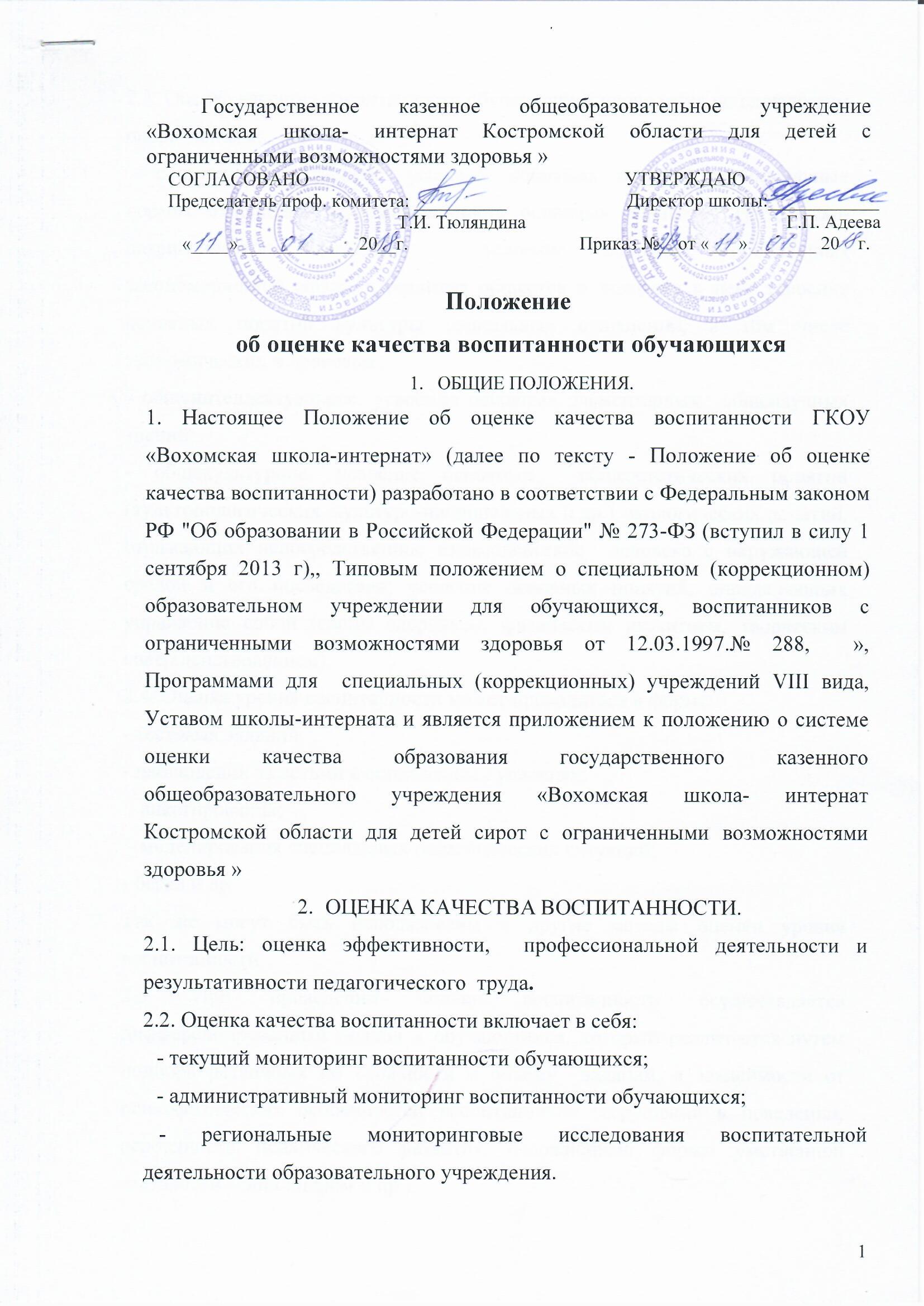 2.3. Оценка качества воспитанности обучающихся проводится по следующим направлениям:  - социально-нравственное: усвоение основных понятий о социальных нормах отношений, сформированность основных элементов гражданско-патриотического сознания;  усвоение основных обобщенных закономерностей жизни и развития общества и человека в нем; усвоение основных понятий культуры социальных отношений, в том числе  экономических и правовых; - общеинтеллектуальное: усвоение основных элементарных  общенаучных знаний;- общекультурное: усвоение основных  общеэстетических понятий (культорологических, культуро-национальных и др.), экологических понятий, отражающих непосредственное взаимодействие  человека с окружающей средой и его последствия; усвоение основных понятий, определяющих управление собой (своим здоровьем, физическим развитием, творческим совершенствованием).2.4. Оценка уровня воспитанности может проводиться в форме:- тестовых заданий;- наблюдений за детьми в естественных условиях;  - анкетирования; - моделирования специальных педагогических ситуаций;- бесед и др.Так же могут быть использованы и другие методы оценки уровня воспитанности. 2.5. При проведении оценки воспитанности осуществляется дифференцированный подход к обучающимся, который реализуется путем подбора различных по сложности и объему  заданий, в зависимости от  психофизических особенностей воспитанников (нарушения в поведении, особенности психического развития, осложненные формы умственной отсталости – эписиндром и др.). ТЕКУЩИЙ МОНИТОРИНГ ВОСПИТАННОСТИ ОБУЧАЮЩИХСЯ.3.1. Цель: текущий мониторинг воспитанности обучающихся определяет направленность потребностей, желаний ребенка; выявляет особенности его характера; дает возможность наблюдать за развитием ребенка, вовремя оказать ему помощь, определить направленность  и эффективность   коррекционной работы.3.2.  Текущий мониторинг  проводится классным руководителем, воспитателем, психологом, врачом согласно положению о мониторинге уровня воспитанности.3.3. На основе ежедневных наблюдений воспитатель, классный руководитель  определяет направленность, объем коррекционной работы  с конкретным воспитанником и группой в целом.  4. АДМИНИСТРАТИВНЫЕ МОНИТОРИНГОВЫЕ ИССЛЕДОВАНИЯЦель: выявление уровня  воспитанности обучающихся, его динамика, эффективность проводимой воспитательной работы в группах и в  целом в учреждении.    Административные мониторинговые исследования включают:- оценку качества воспитательной системы школы-интерната;-оценку качества воспитательного  процесса  в группе;- оценку качества воспитанности обучающегося.4.2. Оценка  качества воспитательной системы школы-интерната и воспитательного процесса в группе определяется показателями критерия факта и показателями критерия качества.4.2.2. Показатели критерия факта:-соответствие содержания воспитательного компонента федеральным требованиям по следующим направленностям:  общеинтеллектуальному, социально-нравственному,  общекультурному;- наличие действенного самоуправления в группе и в школе в целом ;- наличие единого воспитательного коллектива группы, школы, живущего по своим выработанным законам, правилам, традициям, и чувства общности как у взрослых, так у детей;- упорядоченность жизнедеятельности коллектива: разумное размещение в пространстве и во времени всех мероприятий, их педагогическая целесообразность, необходимость и достаточность, координация и интеграция планов и действий, учебной и внеучебной работы;- педагогическая целесообразная организация внутренней среды группы, школы и ее взаимодействия с внешней средой;- наличие кружков, спортивных секций и т.д.;- участие в спортивных соревнованиях, творческих конкурсах, фестивалях коллективов и  отдельных обучающихся.4.2.3. Показатели критерия качества:- опыт гуманистического взаимодействия в коллективе: доброжелательная  обстановка, взаимовыручка и взаимоподдержка;- опыт творческой активности в реализации своих способностей, приобретенный воспитанниками;- степень удовлетворенности учащихся, родителей и педагогов школы отношениями в коллективе;- положительная динамика развития каждого воспитанника;- эффективность работы  кружков,  спортивных секций;- отсутствие обучающихся до 15 лет, выбывших из школы-интерната и не продолживших обучение в других ОУ; - отсутствие обучающихся, совершивших правонарушение и не  состоящих на учете в КДН;- отсутствие преступлений и правонарушений, совершенных воспитанниками;- отсутствие самовольных уходов и побегов из школы-интерната;- отсутствие выпускников, выбывших из ОУ без документов;- наличие призеров, лауреатов и дипломантов спортивных соревнований, творческих конкурсов, фестивалей.4.3. Административные мониторинговые исследования проводятся 3 раза в течение учебного года:          - 1 исследование – в начале года;          - 2 исследование – за первое полугодие (конец декабря);          - 3 исследование – в конце учебного года.4.4. Мониторинговые исследования могут проводиться по диагностическим картам, наблюдениям, тестовым заданиям, анкетированиям и др. формам.4.5. Мониторинговые исследования проводятся и оцениваются в рамках ВШК, отражаются в справке по результатам контроля и обсуждаются на заседаниях педагогического совета, МО или административных совещаниях. 5. ОЦЕНИВАНИЕ МОНИТОРИНГОВЫХ ИССЛЕДОВАНИЙ5.1. Оценка качества воспитанности – чрезвычайно  важный процесс. При    оцениваниинеобходимо  принимать   во   внимание   индивидуальные  особенности   учащихся. 5.2. Показатели оцениваются в зависимости от применяемых методик. 5.3. При использовании методик, в которых выставляется количественный балл, сначала выставляется индивидуальная оценка каждому обучающемуся, а затем определяется среднеарифметический балл по группе. При определении среднеарифметического балла группы не учитываются результаты  детей, имеющих отклонения в поведении (по решению ПМПк). Динамика уровня воспитанности этих обучающихся оценивается специалистами школьного ПМПк индивидуально.6. ДЕЛОПРОИЗВОДСТВО6.1. Документы, регламентирующие работу по оценке качества воспитанности:- итоговые протоколы ПМПк (хранятся у заместителя  директора по УР до выпуска обучающихся из школы-интерната);- диагностические карты воспитанников (хранятся 3 года у зам. директора по В,Р.);- справки по результатам ВШК (хранятся 3 года у зам. директора по ВР);- перспективные планы воспитательной работы группы хранятся в течение  2-х лет у воспитателя;- ежедневные планы воспитательной работы (хранятся воспитателями в течение четверти);- индивидуальные карты развития ребенка (хранятся у зам. директора по УР до выпуска обучающихся из школы-интерната);- характеристики на воспитанников (составляются ежегодно и хранятся в личных делах).